Befty joseph	First Name of Application CV No 1681662Whatsapp Mobile: +971504753686 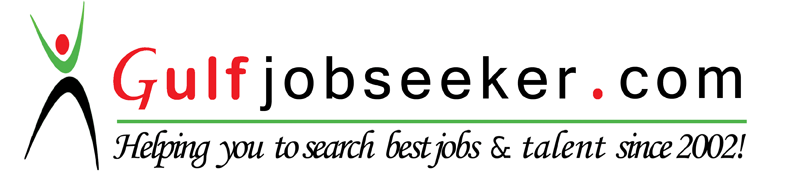 To get contact details of this candidate Purchase our CV Database Access on this link.http://www.gulfjobseeker.com/employer/services/buycvdatabase.phpJob ObjectiveA dynamic individual with excellent technical skills, testing experience, good communication skill and an aptitude to learn, who is seeking challenging and ambitious assignments in Mobility Testing, Manual Functional and Automation Testing in a formidable organization of high repute in IT Sector.ExperienceQuality analyst & SOFTWARE PROJECT MANAGER, jan 2015 – PresentModern way Technologies, Bur dubai Joined as Quality Analyst in Jan 2015 and promoted to Software project manager & Quality analyst in June 2015Planning – Creation of Requirements specification document for the new productProject management via JIRAQuality assurance- test case creation for mobile and web appsTesting – Executing test scenarios and cases for mobile and web apps.Testing Tools – JIRA, Selenium IDEAssigning & Coordinating tasks for all the team membersCoordinating within the technical team as well with sales and marketing team for the completion of planned tasks.Client managementDomains worked in – ecommerce, attendance management, facilities management.testing executive, Oct 2011 – DEC 2014Infosys Limited, Hosur Road, Bangalore – 560 100Completed employee training in .NET and testing practices with CGPA of 4.93 / 5SharePoint portal development, configuration and unit testingTesting – Mobility testing, Functional testing (Manual & Automation),Manual VA & test automation using IBM Rational Functional Tester(RFT) and Rational Quality Manager(RQM), HP QC and QTP.Domains worked in - Information system, Travel, Finance and online payment, employee leave system, shift management.CERTIFICATIONSMicrosoft - Certification Exam 70 – 432: Microsoft SQL Server 2008, Implementation and MaintenanceIBM Certified Solution Designer – Rational Functional Tester for JavaInfosys - Star Infocion CertificationIBM Certified Solution Designer – Microsoft Test ManagerHarvard ManageMentor® Certifications inTime Management, Marketing Essentials, Finance Essentials, Leading and Motivation, Presentation Skills, Strategic Thinking, Strategy Execution, Difficult Interactions, Global Collaboration, Managing Upward, Negotiating, New Manager Transitions, Business Plan Development, Coaching, Customer Focus, Delegating  Educationmercy college, palakkad (2008 – 2011)Affiliated to University of Calicut, Bachelor’s Degree in Physics (71 %)st thomas convent higher secondary school, palakkad (2006 – 2008)HSC (Computer Science), Kerala State Board for Higher Secondary Education (84 %)st thomas convent higher secondary school, palakkad (2005 - 2006)SSLC, Kerala State Board for Secondary Education (93.60 %)skill setProject management Skills:Requirement Planning & project management• For the application I am working now on, I’ve been part of it from the beginning and I handled the Requirement specification preparation and documentation. • handling the project management activities of assigning work for the developers, daily tracking of the progress and is assigned as the reporter for all the activities ( app development and design) using project management tool JIRA.Good knowledge of agile development, SDLC and STLC.Testing Skills:Requirement Planning• For the application I am working now on, I’ve been part of it from the beginning and I handled the Requirement specification preparation and documentation. Test Planning• Careful in Deriving the Test Conditions (Scenarios) from the Business Requirements so that no new requirement is missed. Comprehensive Test Conditions are prepared that even Negative and Adhoc Testing are carried out to make sure that the Application is thoroughly tested.• Written test cases for - unit level, functional and integration testing.• Effective defect tracking and reporting to improve communications and reduce delay. Mobility Testing• Well versed in Mobile Testing which includes devices like, iPhones, iPads, Android phones, Windows phones and Tablets.• Experienced in testing the porting of application on different Mobile Handset.• Hands on experience on Mobile App Testing (iOS, Android and Web OS)• Expertise of testing the application developed using various mobile technologies including J2ME, Blackberry, Android, Symbian, .Net Technology etc.• Very good exposure of testing applications on wide range of Mobile handset of different vendors which includes Nokia, Samsung, Sony Ericson, Motorola, Windows Mobile, HTC, LG, iPhone ,iPad and many more.• Good understanding of working on the applications developed for touch screen phones.Automation Testing• Proficient in Rational Functional Tester and ITAA ( Infosys Test Automation Accelerator, a testing tool owned by Infosys) • Developed and Implemented Test suites in RFT, which include features like Data Driven, Database Checks and different complex functionalities. • Automation testing using QTP and test management using QC• Prepared test scripts for integration scenarios and for regression testing. Web based Testing• Experienced in manual testing of both GUI and functional aspects of the client/server and web based applications.• Proficient in conducting test for • Browser compatibility• Operating System compatibility• Windows application compatibility where requiredManual Functional Testing• Well versed in manual testing - test the web application and provide a completely defect-free application to the Customers. Have reported the maximum number of defects in the project that I am currently engaged with.• Good at prioritizing the testing so that critical defects are notified and rectified first. • Fast and accurate to test the given Business Requirements. • Cautious enough to make sure that the Existing Functionalities are not disrupted by the New Code.  Estimation• Analyze the involvement of my team in the Future projects from the High Level Design and come up with the Estimation of the Work Hours involved.Metrics Report• Collect the Metrics of the different areas of involvement of the project and make a regular, monthly report to the client.• Analyze the Root Causes of the defects reported. Other Details: • Possess Knowledge on IBM Rational Quality Manager, and Structured Query Language(SQL). programming • .NET Application Development, .NET Frameworks, ASP.NET, ADO.NET, C#, SQL,HTML, RDBMSServer management and maintenance • Microsoft Application Servers – MS SQL Server 2008 R2, Microsoft SharePoint   Portal ServerMICROSOFT OFFICE• MS Excel , MS word , MS PowerPointprojectportfolioSharePoint - Unit Portal Development for Infosys intranet (SPARSH) - Was able to achieve Unit portal role outs for various Development Centers and PU’s.Functional, Manual VA, Test Automation and Mobility testing for SPARSH (Infosys Intranet) & Infosys.comHandling Functional, Automation, Mobility and Manual VA testing for different web applications based on Finance, Administration, Planning, Human Capital Management and Information SecurityLatest project – Qshop & eAttend - Mobility and web based testing and project management for a mobile shopping applications.personal detailsDate of Birth			:	20 March, 1991Nationality			:	IndianMarital Status			:	Single Visa status			:	EmploymentLanguages Known		:	English, Malayalam, Hindi, TamilHobbies & Pastimes		:	 Reading, Dancing.